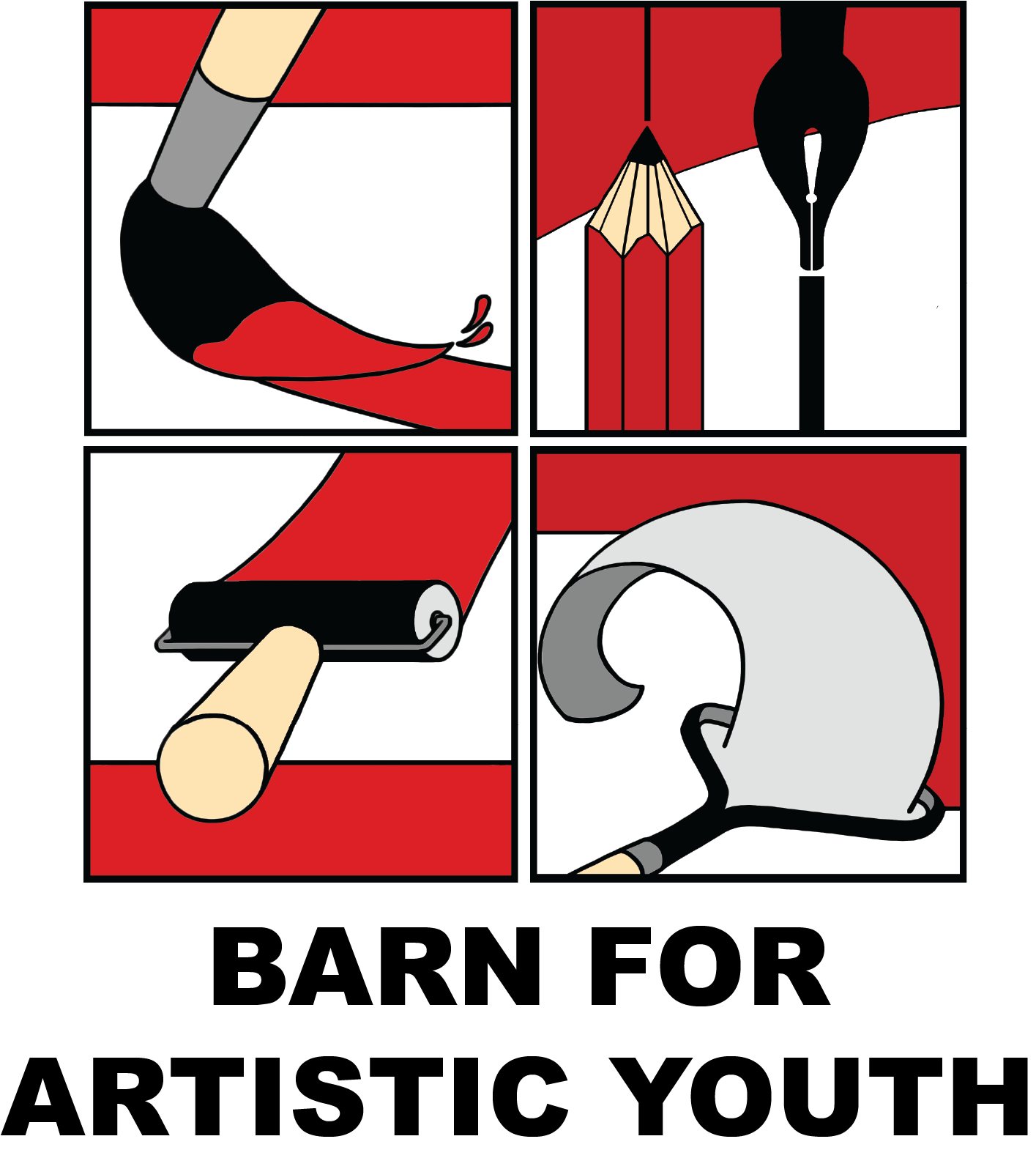 BAY SCHOOL YEAR PROGRAM-Student Registration	To reserve a place, kindly circle your first choice of art session and return this completed form to the BAY with a deposit of $110.00, the yearly material fee, to hold your child’s place in the program. Classes are filled on a first come basis in the order in which both your registration and deposit were received. If your requested class is full, your material fee will be returned, and your child will be placed on a waiting list in the order that your registration was received. Deposits are non-refundable for dropped enrollment after the first month of classes.YOUNG ARTIST INFO:First Name:__________________ Last Name:__________________ Gender:____________ Birth Date:______School Name:________________ Grade:____ Age:____ Student Mobile Phone:________________________Student Email:______________________________________________________________________________PARENT/GUARDIAN INFO:Parent/Guardian:____________________________________ Work Place:_____________________________Work Phone:_______________________________ Mobile Phone:__________________________________Parent/Guardian:____________________________________ Work Place:_____________________________Work Phone:________________________________ Mobile Phone:__________________________________HOME INFORMATION:Street Address:______________________________________________City:___________________________ Zipcode:____________ Home Phone:________________Home Email:________________________________EMERGENCY CONTACT INFO:Allergies/Phobias: __________________________________________________________________________ Other Health Concern:_______________________________________________________________________Student’s Doctor:_________________________________________________ Phone Number:	____________If your child becomes ill or is seriously injured, and if there is time, the BAY will contact parents first.  If you cannot be reached the first and second person we should contact are:NAME: ____________________________________________________ Phone:___________________________________________NAME: ____________________________________________________ Phone:___________________________________________In an emergency, you have given the BAY your permission to arrange for and approve emergency transportation and medical attention for your child by signing this form.  In such an emergency the BAY will attempt to make contact with you as soon as is practical under the circumstances.PERMISSION:By signing this form you have given the BAY your permission to take photos of your student and his/her artwork to be used in the studio, to be sent home, to be sent to newspapers to announce achievements, and to be used in BAY advertising (newspapers, brochures, website, etc . . .)  unless you cross out this section and initial it.By signing this form you have given the BAY your permission to share your contact information with other parents who are interested in arranging ride-sharing or play dates unless you cross out this section and initial it.Parent Guardian Signature:________________________________________________ Date:______________How did you hear about the BAY?Internet Search:	Brochure:Facebook:	Festival:Instagram:	Word of Mouth:Other: ____________________________________________________________________________________Entering Grade 4Entering Grades 5-6Entering Grades 9-12Entering Grades 7-8Entering Grades1-3Gr 4     Monday 4:30-6:30pmTuesday3:30pm - 5:30pm or 6:00pm - 8:00pmWednesday3:30pm - 5:30pm or 6:00pm - 8:00pmThursday5:00pm – 7:00pm or6:00pm – 8:00 pmGr 1-2   Saturday 9-10:30amGr 3    Saturday 11-12:30pm